See Distribution 							Reference:  RA GS Vs AGC GSDate:            25 Aug 20REPRESENTATIVE SPORT:  AGC GS Vs RA GS– WED 2 SEP 2020 Introduction. The AGC will play the RA at Hayling Golf Club on Wednesday 2 September 2020.  Team Selection. The following have been selected to represent the AGC GS against RA GS at Hayling Golf Club on the above date:Availability.  All players listed above are to ensure that this letter is brought to the attention of your Commanding Officer (CO) or Line Manager for approval and confirmation that they are satisfied with the risk in participating in the event is ALARP. A copy of the COVID-19 Risk Assessment produced by the event organiser (Sec RAGA) and the COVID Actions on Contamination (which you should read) are enclosed and CO’s are to satisfy themselves they are content for their SP to be released. Should availability for this match change, please contact the undersigned at the earliest opportunity.Players are to assemble in the clubhouse at 0800, the first pairing will tee-off at 0845.  The format for the day will be four ball better ball match play in the morning followed by lunch.  The afternoon will be singles match play in 4 balls.  Attire.  Only formal golf attire is permitted and players are to wear their AGC Polo shirt.  Players who do not have one are requested to wear a red polo shirt if possible. Jacket and tie are not required for after the match.   Timings.  As follows:0800hrs – Arrival0845hrs – Round 1 – 18 Holes Four Ball Better Ball1230hrs – Rolling Light lunch1330hrs – Round 2 – 18 Holes Singles (played in 4 balls)1800hrs - DepartCost.  The cost is £34 per head with the remainder offset by the AGC GS.  All payments are to be made online, payable to the AGC Golf Society account:  Account Number:  00405729Sort Code:               30-90-28Ref:                           AGCvRA/Surname   Maj Amos is requested to send an electronic payment for £784 to Hayling GC as previously requested by WO2 Moore (email dated 31 Jul 20).Travel.  The use of the Representational Sport Travel Vote is authorised.  All players are to ensure costs are the minimum necessary to meet the requirement.  MOD Travel rules in accordance with DAN-19 are to be followed.  There is to be no private car sharing to this event. On Duty Status. Players are to ensure their participation is published on respective Unit Part 1 Orders in order to formalise their ‘on duty’ status for this event.Risk Assessment.  The risk assessment has been completed by the RA GS, a copy of which can be found attached to this instruction.     	Match Report.  The team captain is to ensure that a match report is e-mailed to the Corps Golf Secretary within 1 week of the match.Accommodation.  No accommodation will be required for this event.(Electronically Signed)ML PristonSSgtAGC GS Asst SecEnclosures:1.	Event COVID-19 RA.2,	Action on Contamination.Distribution:ActionCOs/ Line Managers of all players selected at Para 2.All Players listed at Para 2.Information:AGC GS ChairmanAGC GS TreasurerAGC GS Secretary  SerNumberRankSurnameHandicapContact NumberUnitRemarks(a)(b)(c)(d)(e)(f)(g)(h)125132766SSgtPriston M1807590 633255PATWCaptain225110902WO2Wilkinson G1407584 67464527 Regt RLC325069647SSgtBird A1101980 673611RMP PSD425152737SgtButler C1301980 6737154 Inv Coy SIB525113359CaptAvis S1501980 844509RTR630156551LCpl Williams L1501980 844541RTR725218954SgtWhitehead I1601980 651115KRH824952141WO1Harwood W1801264 383557Fd Army Pers DiscRes25178478SSgtCrate A1707566235076RAFP GPW, CranwellRes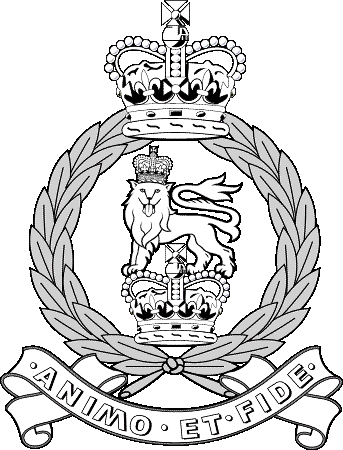 